ГОСТ 2.315-68 Единая система конструкторской документации (ЕСКД). Изображения упрощенные и условные крепежных деталей (с Изменениями N 1, 2)ГОСТ 2.315-68

Группа Т52
МЕЖГОСУДАРСТВЕННЫЙ СТАНДАРТЕдиная система конструкторской документации

ИЗОБРАЖЕНИЯ УПРОЩЕННЫЕ И УСЛОВНЫЕ КРЕПЕЖНЫХ ДЕТАЛЕЙ

Unified system for design documentation. Simplified and symbolic designations of fastenersМКС 01.100.20 Дата введения 1971-01-01
УТВЕРЖДЕН Постановлением Комитета стандартов, мер и измерительных приборов при Совете Министров СССР от 28 мая 1968 г. N 757 

ВЗАМЕН ГОСТ 3465-52

Изменение N 2 принято Межгосударственным Советом по стандартизации, метрологии и сертификации (протокол N 12 от 21 ноября 1997 г.)

За принятие изменения проголосовали:


ИЗДАНИЕ (август 2007 г.) с Изменениями N 1, 2, утвержденными в декабре 1980 г., апреле 1998 г. (ИУС 3-81, 7-98).

1. Настоящий стандарт устанавливает упрощенные и условные изображения крепежных деталей на сборочных чертежах и чертежах общих видов всех отраслей промышленности и строительства. 

Стандарт полностью соответствует СТ СЭВ 1978-79.
2. На сборочных чертежах и чертежах общих видов изображение крепежных деталей (упрощенное или условное) выбирают в зависимости от назначения и масштаба чертежа.

Крепежные детали, у которых на чертеже диаметры стержней равны 2 мм и менее, изображают условно. Размер изображения должен давать полное представление о характере соединения.
3. Упрощенные и условные изображения крепежных деталей должны соответствовать указанным в табл.1.

Таблица 14. Примеры упрощенных и условных изображений крепежных деталей в соединениях даны в табл.2.

Таблица 2

3, 4. (Измененная редакция, Изм. N 1, 2).
5. Если предмет, изображенный на сборочном чертеже, имеет ряд однотипных соединений, то крепежные детали, входящие в эти соединения, следует показывать условно или упрощенно в одном-двух местах каждого соединения, а в остальных - центровыми или осевыми линиями (черт.1).
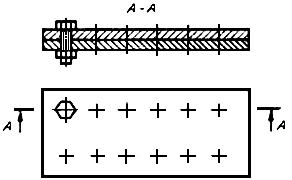 Черт.16. Если на чертеже имеется несколько групп крепежных деталей, различных по типам и размерам, то вместо нанесения повторяющихся номеров позиций рекомендуется одинаковые крепежные детали обозначать условными знаками, а номер позиции наносить только один раз (черт.2).
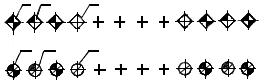 Черт.2
В строительных чертежах допускается одинаковые группы крепежных деталей обводить сплошной тонкой линией с поясняющей надписью на полке линии-выноски; при этом преобладающие крепежные детали не обводят и не оговаривают в общих указаниях к чертежу.
7. Шлицы на головках крепежных деталей следует изображать одной сплошной линией, как показано на черт.3: на одном виде - по оси крепежной детали, на другом - под углом 45° к рамке чертежа.
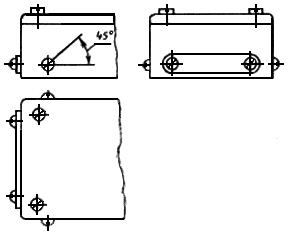 Черт.3
Если линия шлица, проведенная под углом 45° к рамке чертежа, совпадает с центровой линией или близка по направлению к ней, то линия шлица проводится под углом 45° к центровой линии (черт.4).
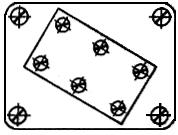 Черт.4Наименование государстваНаименование национального органа по стандартизацииАзербайджанская РеспубликаАзгосстандартРеспублика АрменияАрмгосстандартРеспублика КазахстанГосстандарт Республики КазахстанКиргизская РеспубликаКиргизстандартРеспублика МолдоваМолдова-СтандартРоссийская ФедерацияГосстандарт РоссииРеспублика ТаджикистанТаджикгосстандартТуркменистан Главная государственная инспекция Туркменистана
Республика УзбекистанУзгосстандартУкраинаГосстандарт Украины
НаименованиеИзображениеИзображениеупрощенноеусловное1. Болты и винты:с шестигранной головкой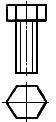 с квадратной головкой






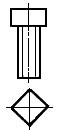 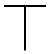 с молоткообразной головкой





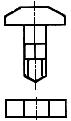 2. Болты:с полукруглой головкой и усом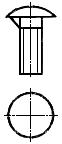 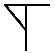 откидные с круглой головкой







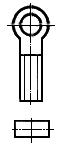 откидные с вилкой







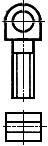 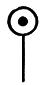 фундаментные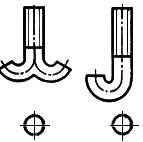 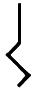 3. Винты:с полукруглой головкой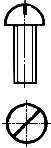 с цилиндрической головкой








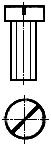 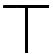 с цилиндрической головкой и сферой







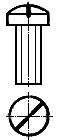 с полукруглой головкой и крестообразным шлицем






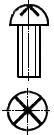 с цилиндрической головкой, сферой и крестообразным шлицем






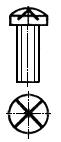 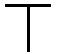 с цилиндрической головкой и шестигранным углублением под ключ





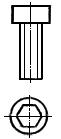 с полупотайной головкой








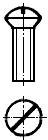 с потайной головкой






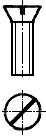 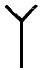 с потайной головкой и крестообразным шлицем







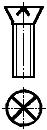 с цилиндрической головкой саморежущие






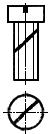 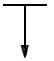 с потайной головкой и крестообразным шлицем саморежущие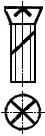 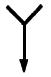 4. Гайки:круглые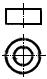 шестигранные




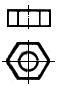 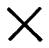 шестигранные прорезные и корончатые




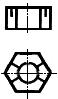 гайки-барашки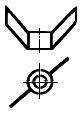 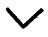 5. Шурупы:с полукруглой головкой






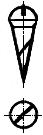 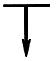 с потайной головкой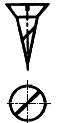 с полупотайной головкой






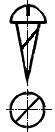 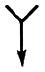 6. Шпильки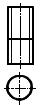 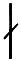 7. Шайбы:простые, стопорные и т.д.



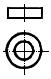 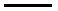 стопорные с язычком




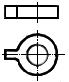 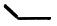 пружинные




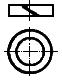 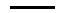 8. Штифты:цилиндрические





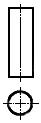 конические





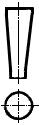 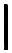 9. Гвозди







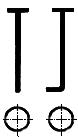 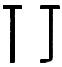 10. Шплинты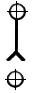 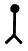 11. Резьбовые вставки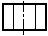 ИзображениеИзображениеупрощенноеусловное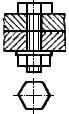 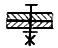 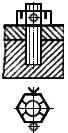 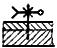 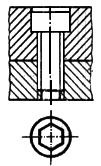 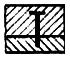 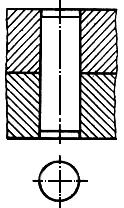 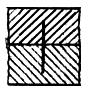 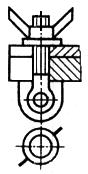 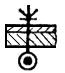 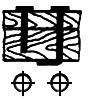 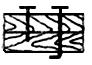 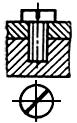 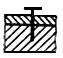 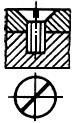 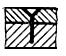 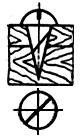 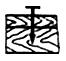 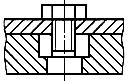 